You have to submit this report via Moodle. Use a zip file or tarball that contains the report and any other required material. Only one member from each group should submit the report. All members of the group will get the same grade.The name of the submitted file should be Lab8_LastName1_LastName2.zip (or .tar), where LastName1 and LastName2 are the last names of the members of the group.Note 1: Please include all the required material. No links/shortcuts are accepted.Note 2: The deadline for the report is a hard deadline and it will not be extended.Exercise 1Below is a part of the MIPS block diagram. Draw the necessary modifications for the memory-mapped I/O on this block diagram. (We are only interested in the SW and LW instructions; the rest of the block diagram has been purposefully left out. Hint: If your circuit works, you already implemented this in the MIPS.v module.)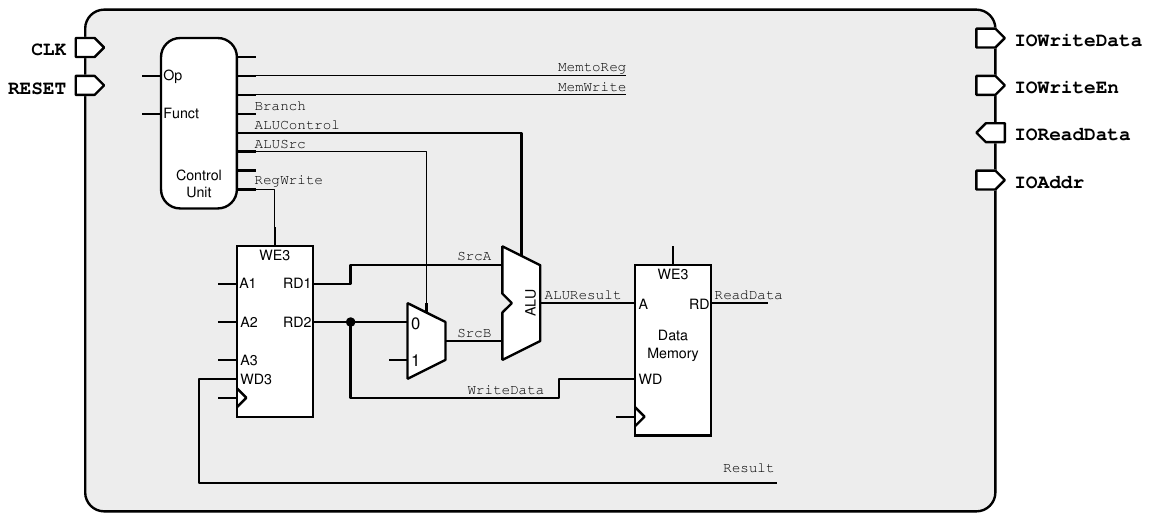 Exercise 2Using Figure 1 as a reference, what additional hardware/architectural changes are needed in the top module (top.v file) to implement Challenge 2 described in the Manual of Lab 8, Session 2? You can either draw the additional circuitry required or write in your own words here.FeedbackIf you have any comments about the exercises (e.g., related to mistakes in the text, the difficulty level, or anything else that will help us improve them), please submit them through Moodle, using the corresponding “Lab 8.2: Feedback” form:https://moodle-app2.let.ethz.ch/course/view.php?id=16852#section-2